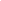 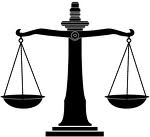 You will need to carefully read the selection below and complete various activities using the essay as your basis.Using the highlight function on your computer, you will need to mark the essay below. It will be necessary for you to read the essay several times to fully understand the essay and complete the markings in such a way that demonstrates a close reading of the essay. You will need to use the following chart to correctly mark the essay.The time I began reading and marking this assignment was:At the age of sixteen, many of my friends have already chosen a religion to follow (usually that of their parents), and are bound to it by many ties. I am still “free-lancing” in religion, searching for beliefs to guide me when I am an adult. I fear I shall always be searching, never attaining ultimate satisfaction, for I possess that blessing and curse—a doubting, questioning mind.At present, my doubting spirit has found comfort in certain ideas, gleaned from books and experience, to form a personal philosophy. I find that this philosophy—a code consisting of a few phrases—supplements, but does not replace, religion.The one rule that could serve anyone in almost any situation is, “To see what must be done and not to do it, is a crime.” Urged on by this, I volunteer for distasteful tasks or pick up scrap paper from the floor. I am no longer able to ignore duty without feeling guilty. This is “the still, small voice,” to be sure, but sharpened by my own discernment of duty.“The difficult we do at once, the impossible takes a little longer.” This is the motto of a potential scientist, already struggling to unravel the mysteries of life. It rings with the optimism youth needs in order to stand up against trouble or failure.Jonathan Edwards, a Puritan minister, resolved never to do anything out of revenge. I am a modern, a member of a church far removed from Puritanism, yet I have accepted this resolution. Since revenge and retaliation seem to have been accepted by nations today, I sometimes have difficulty reconciling my moral convictions with the tangled world being handed down to us by the adults. Apparently what I must do to make life more endurable, is to follow my principles, with the hope that enough of this feeling will rub off on my associates to begin a chain reaction.To a thinking person, such resolutions are very valuable; nevertheless, they often leave a vacuum in the soul. Churches are trying to fill this vacuum, each by its own method. During this year, I have visited churches ranging from orthodoxy to extreme liberalism. In my search for a personal faith, I consider it my duty to expose myself to all forms of religion. Each church has left something within me – either a new concept of God and man, or an understanding and respect for those of other beliefs. I have found such experiences with other religions the best means for freeing myself from prejudices.Through my visits, the reasoning of fundamentalists has become clearer to me, but I am still unable to accept it. I have a simple faith in the Deity and a hope that my attempts to live a decent life are pleasing to Him. If I were to discover that there is no afterlife, my motive for moral living would not be destroyed. I have enough of the philosopher in me to love righteousness for its own sake.This is my youthful philosophy, a simple, liberal, and optimistic feeling, though I fear I shall lose some of it as I become more adult. Already, the thought that the traditional thinkers might be right, after all, and I wrong, has made me waver. Still, these are my beliefs at sixteen. If I am mistaken, I am too young to realize my error. Sometimes, in a moment of mental despair, I think of the words, “God loves an honest doubter,” and am comforted.The time I completed reading and marking this assignment was:Highlight ColorItem to be identifiedUse an X to indicate you have accomplished this task. Use NA if this task did not apply to this essay.PINKMark the main idea of the essay.AQUAMark key examples/ support for the main idea/ theme of the essay.GREENMark statements that you agree with .YELLOWMark statements that are new to you or make you think in a new way.REDMark statements in the essay that you disagree with.GRAYMark terms/ concepts that you found difficult to understand.Your response should be self-contained. When someone reads your responses, they should be able to tell which question you are responding to.In marking the essay you should be clear in what idea and item you are reacting to. The markings should indicate a close and personal reading of the essay. Excessive markings or lack of markings may indicate a failure to have closely read and comprehended the essay.Based on your reading and marking of the essay identify the main idea of the essay as well as support including direct quotations and evidence from the essay. Your response should be limited to no more than one (1) well written and adequately edited paragraph.Using at least two (2) of the writing prompts below and in no more than three (3) well written and adequately edited paragraphs create a response to the essay:The part (s) of the essay I agreed with wereThe part (s) of the essay I disagreed with wereThis essay reminded me of/ made me think ofThis essay made me think in a new wayThis essay was similar to another essayWhat question (s) would you like to ask the author of this essay? Explain your reasoning for wanting to have the answer to this question.Having now read this essay I…Presenters Only: You will need to have three (3) questions that you would like to present to your classmates during your seminar.